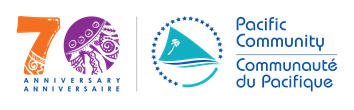 Connaissez-vous une femme océanienne source d’inspiration ?La Communauté du Pacifique fête ses soixante-dix ans cette année. En vue de la treizième Conférence régionale des femmes du Pacifique, la CPS fait appel à vous pour nous aider à identifier soixante-dix femmes ou groupes de femmes ayant contribué de façon significative au développement socio-économique, culturel et politique des États et Territoires insulaires océaniens.Il s’agit de saluer l’héritage des femmes océaniennes, dans toute leur diversité, qui ont œuvré à l’amélioration des conditions de vie des peuples océaniens dans les catégories suivantes :Art et cultureSciencesLeadershipEntrepreneuriatEnvironnementSportMilitantisme (en faveur de la paix et des droits de la personne)AutresNous recherchons notamment:des femmes pionnières ou ayant marqué de leur empreinte l’un des domaines précités ;des femmes ayant été les premières représentantes féminines dans leur domaine de compétence ;des femmes dont l’action s’est traduite par une amélioration des conditions de vie des Océaniennes et des Océaniens ;des femmes ayant bravé les normes pour induire un changement positif ;des femmes qui représentent des modèles pour les jeunes générations.Si vous connaissez une femme océanienne qui réponde à ces critères, communiquez son nom ainsi que les détails suivants :Pays d’origine et domicile actuel ;Âge approximatif ;Ce qui la/les distingue des autres, ce qui vous inspire chez elle(s) et les raisons pour lesquelles elle(s) constitue(nt) pour vous un modèle ;Si possible, une citation ou un message de sa/leur part ;Une photo (haute résolution) de la femme ou des femmes que vous aurez choisi de sélectionner.Veuillez adresser vos nominations à la CPS, à l’attention de Mereoni Tavakaturaga-Robinson (mereonir@spc.int), avant le 15 juillet 2017.